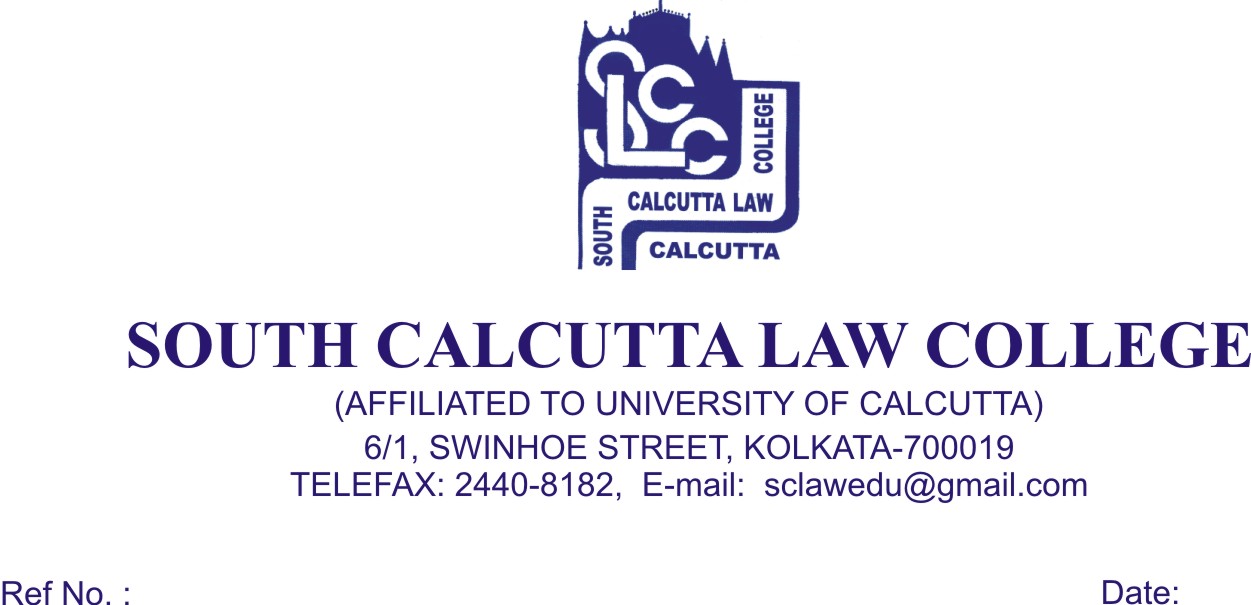 	                                             NOTICEDate – 11.07.2017INTERNAL ASSESSMENT will be made through submission of Projects. Students are required to submit 1 (one) Project on a given topic per paper. All the Projects should be original. The Project should be handwritten and confined within 4 sheets (1500 words) of A4 size stapled together (NO SPIRAL BINDING OR CHANNEL FILES ARE REQUIRED). Dates for submission   :  All Projects of  a given Semester are to be submitted together on the specified date.Dr. Debasis ChattopadhyayPrincipalSl. NoDATESEMESTERSl. No1.01.08.2017 (TUESDAY)2nd   (SECOND)1.2.02.08.2017 (WEDNESDAY)4th    (FOURTH)2.      3.03.08.2017 (THURSDAY)6th    (SIXTH)      3.4.04.08.2017 (FRIDAY)8th    (EIGHTH)4.